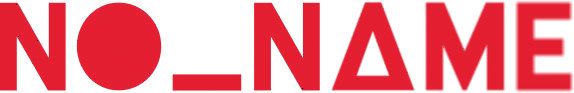 L’Associazione Culturale NO_NAMEbandisce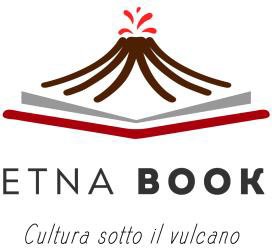 IV edizionePremio Letterario “Etnabook - Cultura sotto il Vulcano” inserito all’interno del palinsesto dell’evento “Etnabook” - Festival Internazionale del Libro e della CulturaIn questa IV edizione il Concorso prevede TRE SEZIONI:– POESIAPer la sezione Poesia, i partecipanti potranno inviare fino a un massimo di tre poesie, in lingua italiana, a tema libero. Nessun limite di lunghezza. Le opere dovranno essere inserite nel medesimo file in formato word (Times New Roman, carattere 12). I partecipanti dovranno inviare anche una breve biografia dell’autore.– NARRATIVA / SAGGIOPer la sezione Narrativa / Saggio, i partecipanti potranno inviare un romanzo o un saggio a tema libero in lingua italiana, per un minimo di 30 cartelle (per cartella si intende una pagina di circa 30 righe e 60/65 caratteri per riga). I partecipanti dovranno inviare oltre all’opera integrale, una piccola sinossi e una breve biografia dell’autore.– UN LIBRO IN UNA PAGINAPer la sezione speciale “Un libro in una pagina”, i partecipanti dovranno inviare un racconto breve, in lingua italiana, della lunghezza massima di una cartella (una pagina di circa 30 righe con 60/65 caratteri per riga) a tema libero. I partecipanti dovranno inviare anche una breve biografia dell’autore.REGOLE GENERALI DEL CONCORSOOgni partecipante potrà concorrere per ognuna delle sezioni di riferimento (A, B, C). Le opere delle sezioni A e B possono essere INEDITE o EDITE, mentre le opere delle sezioni C dovranno essere ORIGINALI e INEDITE, ovvero mai pubblicate in qualsivoglia forma, su qualsivoglia supporto e/o attraverso qualsivoglia strumento e/o piattaforma distributiva e in qualsiasi sede o luogo.A pena di inammissibilità alla partecipazione al Concorso, il testo completo e definitivo dell’opera – corretto, riveduto e opportunamente rielaborato ai fini delle migliori esigenze editoriali – dovrà essere inviato entro il 30 giugno  uno dei due seguenti modi (a oppure b):Mezzo posta tradizionale all’indirizzo “Associazione Culturale NO_NAME c/o Cirino Cristaldi - Concorso Cultura sotto il vulcano”, via Etnea 328, Gravina di Catania (CT) -  n° 1 copia in formato cartaceo e n°  formato elettronico (file .doc, .rtf, .txt su CD o DVD o chiavetta USB), con posta tracciabile (vedi raccomandata o corriere privato). Farà fede al riguardo la data del timbro postale presente sulla busta apposto dall’Ufficio Postale ovvero dal Corriere accettante. Non saranno prese in considerazione opere scritte a mano o dattiloscritte. L’associazione culturale NO_NAME non risponde per eventuali disguidi o ritardi o altri accadimenti che impediscano il regolare ricevimento delle opere nei termini descritti;Tramite email all’indirizzo info@etnabook.it.***Unitamente all’invio della/e opera/e l’autore dovrà inviare la scheda d’iscrizione (scaricabile anche sul sito ufficiale del concorso www.etnabook.it) debitamente compilata e firmata, una fotocopia del documento d’identità o della patente di guida e una copia della ricevuta di pagamento del contributo di partecipazione.A parziale copertura delle spese organizzative e di segreteria, i partecipanti dovranno inviare un contributo pari a €15,00 (quindici euro) per l’iscrizione alla sezione A (fino ad un massimo di tre poesie); €20,00 (venti euro) per l’iscrizione alla sezione B; un contributo pari a €15,00 (quindici euro) per la partecipazione alla sezione C.Il versamento può essere effettuato tramite:bonifico bancario intestato a Associazione Culturale NO NAME, IBAN: IT 51 D 02008 84020 000105025125 presso Banca Unicredit - Filiale di Mascalucia (CT) specificando la causale: Raccolta fondi spese organizzative per Concorso “Cultura sotto il vulcano”;PayPal all’indirizzo info@etnabook.itL'organizzazione del concorso effettuerà la selezione delle opere da sottoporre successivamente al giudizio delle giurie. Le giurie, a seconda delle sezioni, saranno composte da scrittori, editori, giornalisti, critici, personaggi del mondo della cultura e dello spettacolo. Il giudizio delle giurie è insindacabile e inappellabile.I P R E M I del concorso letterario sono:Sezione A1° CLASSIFICATO: assegno da 150,00 euro più TARGA; 2° CLASSIFICATO: assegno da 100,00 euro più TARGA;3° CLASSIFICATO: assegno da 50,00 euro più TARGA;È prevista la consegna di Menzioni Speciali.Sezione B1° CLASSIFICATO: assegno da 150,00 euro più TARGA; 2° CLASSIFICATO: assegno da 100,00 euro più TARGA;3° CLASSIFICATO: assegno da 50,00 euro più TARGA; È prevista la consegna di Menzioni Speciali.Sezione C1° CLASSIFICATO: assegno da 100,00 euro più TARGA; 2° CLASSIFICATO: TARGA;3° CLASSIFICATO: TARGA.È prevista la consegna di Menzioni Speciali.Scadenza e Cerimonia di premiazioneCome descritto nel punto 2, la scadenza del concorso è fissata al 30 giugno 2022.La serata di premiazione si svolgerà presso il Palazzo della Cultura di Catania il 28 settembre 2022 durante la serata inaugurale del Festival Internazionale del libro e della cultura “Etnabook”.Gli autori premiati saranno avvisati per tempo via e-mail o telefonicamente e invitati a partecipare. L’assenza verrà intesa come rinuncia al premio assegnato.Informazioni ed aggiornamenti sul concorso saranno anche reperibili sul sito www.etnabook.it e sulla pagina Facebook ufficiale di Etnabook.Eventuali richieste di chiarimenti o ulteriori informazioni dovranno essere rivolte allaSegreteria del concorso via mail all’indirizzo info@etnabook.it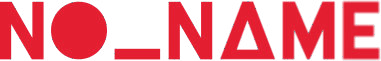 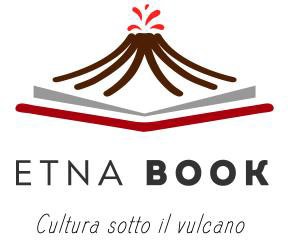 IV EDIZIONE PREMIO LETTERARIO“ETNABOOK - CULTURA SOTTO IL VULCANO”Nome: ………………………………………………………….……………………………………Cognome:……………………..…………………………………………………………………….Nato a. …………………………………………………………il ………………………………….Residente in via………………………………………………………..…..……………n°…………Città:………………………………………………….. ……………CAP………………………….Telefono……………………..…… email………………………………………………………Sezione di partecipazioneA (POESIA)B (NARRATIVA O SAGGIO)C (UN LIBRO IN UNA PAGINA)TITOLO DELL’OPERA (o delle opere)……………………………………………………………………………………………………………………………………………………………………………………………………………………EDITORE (se edito)……………………………………………………………………………………………………………………………………………………………………………………………………………………OPERA PRIMA (sez. B): barrare nel caso in cui la tua è un’opera edita d’esordio (narrativa o saggio).Il sottoscritto dichiara di essere compiutamente informato delle finalità e modalità del trattamento dei dati, consapevolmente indicati nella scheda, e di autorizzarne l’archiviazione nella banca dati del concorso “Etnabook, cultura sotto il vulcano”. Il sottoscritto dà il suo consenso al trattamento dei dati personali ai sensi del Codice della Privacy (D.Lgs. 196/2003). Il sottoscritto dichiara di aver letto il regolamento (bando) del concorso e di accettarne tutte le condizioni. Dichiara di essere l’unico autore degli elaborati presentati.Dichiara inoltre che il materiale presentato non viola in nessun modo i diritti di terzi, le leggi e i regolamenti esistenti e si assume ogni responsabilità relativa al contenuto, sollevando sin d’ora l’organizzazione da qualsiasi responsabilità.Data ………………………………..	Firma …………………..……………….